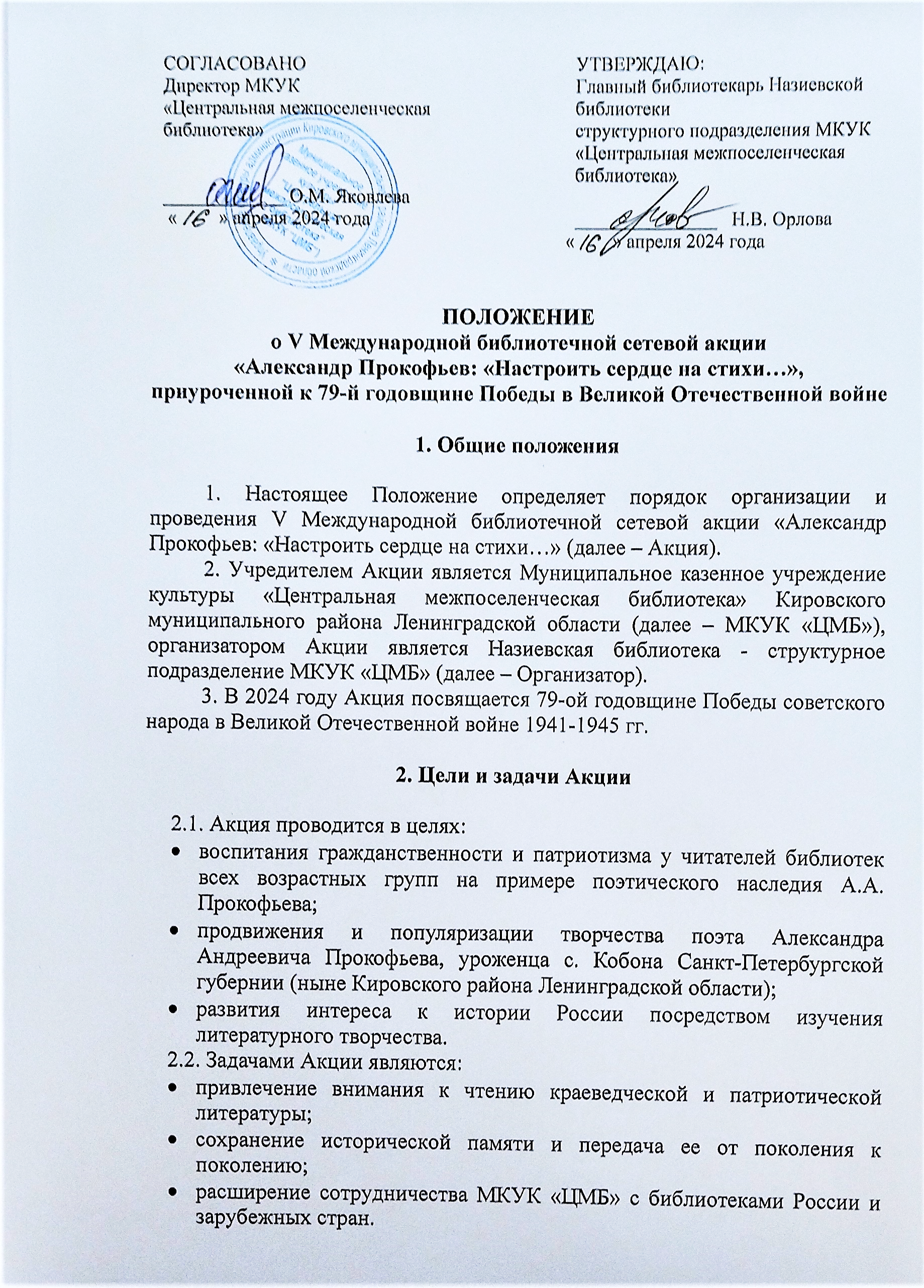 3. Сроки проведения, условия участия и порядок проведения Акции3.1. Акция проводится с 01 мая по 31 июля 2024 года.3.2. К участию в Акции приглашаются библиотеки Российской Федерации и зарубежных стран, которые могут привлечь к участию в Акции своих читателей, независимо от возрастной категории.3.3. Акция проводится в три этапа:3.3.1. Подготовительный этап – с 22 апреля по 30 апреля 2024 года проводится в форме информационной кампании о проведении Акции в сети интернет.3.3.2. Основной этап – с 01 мая по 31 июля 2024 года проводится в социальной сети ВКонтакте (аккаунты участников), а также в группе Акции «Александр Прокофьев: «Настроить сердце на стихи»: https://vk.com/club194225955?from=search участники Акции вступают в данную группу;участники Акции вступают в группу библиотеки в ВК https://vk.com/club161780308 ;выбирают любое стихотворение А.А. Прокофьева; размещают видео с чтением стихотворения на своих аккаунтах в социальной сети ВКонтакте или в группе Акции с хэштегом #Александр_Прокофьев_настроитьсердценастихи  Важно! Аккаунт участника должен быть открытым! Это обязательное условие для участия!подают заявку на участие в Акции (Приложение 1) в электронном виде с пометкой «Акция» на электронную почту naziya.biblioteka@yandex.ru 3.3.3. Заключительный этап – награждение участников проводится до 16 августа 2024 года включительно: всем библиотекам - участникам Акции Организаторы высылают электронные Дипломы, а также электронные Сертификаты для награждения читателей – участников Акции.3.4. Информация о содержании, ходе и итогах Акции размещается Организатором в социальной сети ВКонтакте: в группе Акции https://vk.com/club194225955?from=search на странице:  https://vk.com/id471360376 в группе Назиевской библиотеки: https://vk.com/club161780308 и на официальном сайте МКУК «ЦМБ»: https://kirovsk.47lib.ru 3.5. Права и обязанности сторон:3.5.1. Участие в Акции подразумевает полное ознакомление и согласие Участника и/или его законных представителей с данным Положением об Акции.3.5.2. Размещая видео с чтением стихотворения на своих аккаунтах в социальной сети ВКонтакте или в группе Акции, Участник и/или его законный представитель соглашаются, что видеоролики могут быть использованы в некоммерческих целях (в целях популяризации Акции) Организаторами Акции. При этом сохраняются все авторские права. 3.5.3. Организаторы имеют право не допускать до участия в Акции видеоролики, не соответствующие требованиям настоящего Положения, тематике, целям и задачам Акции, а также нарушающие этические, моральные и правовые нормы.3.5.4. Размещение видео с чтением стихотворения для участия в Акции является согласием автора работы и его законного представителя с условиями Акции и с правом Организаторов на обработку персональных данных.Приложение 1ЗАЯВКА НА УЧАСТИЕ в V Международной библиотечной сетевой акции«Александр Прокофьев: «Настроить сердце на стихи»Название библиотеки (полностью)/ФИО и возраст участникаСтранаКрай/ОбластьРайон/Город (поселок, село)Название произведения (стихотворения)Ссылка на публикациюЭлектронный адрес (для рассылки диплома)Согласие на обработку персональных данных